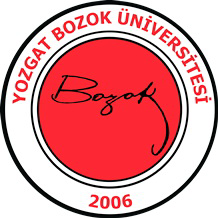 Staj çalışmaları yukarıdaki tabloda belirtilen sürelerde yaz tatilinde yapılır. Beklemeli öğrencilerin staj çalışmalar ders adedi durumlarına göre program koordinatörü veya danışmanı tarafından uygun görülmesi halinde yılın herhangi bir zamanında yapabilir.Staj çalışmaları Yüksekokul Staj Yönergesinde belirtilen ve program kurallarının uygun göreceği resmi veya yurtiçi/yurtdışı özel sektör kuruluşlarında yapabilir.Öğrenciler staj çalışmaları süresince çalıştıkları kurumun kanun,   tüzük ve usulüne uymak zorundadır.Okulumuzda staj yapacak öğrenciler, müdürlükçe görevlendirilen elemanlar tarafından denetlenir.Stajçalışmasısüresinceyaptıklarıçalışmalarıveedindikleribilgileristajdefterine işlerler. Çalışma koşullarını içeren her türlü ek aynı defteri içerisinde olmalıdır. Çalışma süresi bitiminde staj defteri iş yeri yetkililerince onaylanır.Staj defteri Program Staj Komisyonu başkanı, ilgili bölüm başkanı ve danışman öğretim elemanı tarafından 15 gün içerisinde incelenir ve değerlendirilir. Bu değerlendirme de işveren raporu ve denetleyici öğretim elemanı raporu dikkate alınır. Gerektiğinde öğrenci staj çalışmaları konusunda mülakata tabii tutulabilir. Staj sonuçları staj komisyonunca onaylandıktan sonra geçerlilik kazanır.Staj çalışmalarını başarılı bir şekilde tamamlayamayan öğrenciler mezuniyet belgesi alamaz.Eğitici personelin en az MYO mezunu olması gerekir.Staj defterinin doldurulmasında ilgili program kurulunca özel bir şart belirlenip, duyurulmadığı sürece tükenmez kalem kullanılarak el yazısıyla doldurulur. Ekler bilgisayar çıktısı olabilir. (Düzyazılar elle yazılmalıdır.)Staj defterine günlük çalışmalar ve edinilen bilgiler gereken şema ve çizimleride içerecek şekilde aktarılır. Çalışmalarla ilgili bordro, senet, beyanname, sözleşme, bildirge ve ticari belgeler, teknik resim ve projeler deftere eklenir. İşyeri mühürü ile mühürlenip imzalattırılır.Yarım sayfalar geçersiz olup, sayfalar temiz ve düzenli olmalıdır.Çizimler meslek resim kurallarına uygun olarak yapılır, Staj defterine aktarılması güç olan resim veya şema gibi unsurlar fotokopi olarak defterin sonuna eklenebilir.Staj defterindeki raporun her sayfası bir  (her sayfa 1iş günü) iş günü için doldurulur. Defter sayfalarının alt kısmı stajı yöneten kişilerce işyeri mühürü veya kaşesiyle onaylanıp imzalanacaktır.Staj defterinin başlangıç kısmında çalışmaların yapıldığı kuruluş hakkında tanıtıcı bilgilere de yer verilir.Staj defterinde yer alan çalışmaların konu başlıklarıyla ilgili bilgiler çizelgeye işlenir.İşyeri tarafından doldurulacak olan GizliDeğerlendirmeBelgesi staj bitimini takiben deftere kapalı ve mühürlü bir zarf ile eklenir. Ayrıca staj bitiminden itibaren dönem başlangıcını takip eden ikinci hafta sonuna kadar Yüksekokul Müdürlüğünde olacak şekilde hazırlanıp bölüm sekreterliğine teslim edilir.Sonuç kısmı öğrenci tarafından doldurulacaktır.Hafta sonu ve tatil günlerinde çalışacak stajyerlerin bu çalışmalarına dair işyerinden onaylı bir yazı getirmeleri gereklidir.           Yukarıda belirtilen bilgiler ışığında faydalı bir staj yapmanızı dileriz.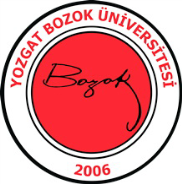 T.C.YOZGAT BOZOK ÜNİVERSİTESİYOZGAT MESLEK YÜKSEKOKULUÖĞRENCİ STAJ DEFTERİ T.C.YOZGAT BOZOK ÜNİVERSİTESİYOZGAT MESLEK YÜKSEKOKULUÖĞRENCİ STAJ DEFTERİ T.C.YOZGAT BOZOK ÜNİVERSİTESİYOZGAT MESLEK YÜKSEKOKULUÖĞRENCİ STAJ DEFTERİ T.C.YOZGAT BOZOK ÜNİVERSİTESİYOZGAT MESLEK YÜKSEKOKULUÖĞRENCİ STAJ DEFTERİ T.C.YOZGAT BOZOK ÜNİVERSİTESİYOZGAT MESLEK YÜKSEKOKULUÖĞRENCİ STAJ DEFTERİ T.C.YOZGAT BOZOK ÜNİVERSİTESİYOZGAT MESLEK YÜKSEKOKULUÖĞRENCİ STAJ DEFTERİ ___________________________________________________________________________________________________________________________________________________________________________________________________________________________________________________________________________________________________________________________________________________________________________________________________________________________________________________________________________________________________________________________________________________________________________________________________________________________________________________________________________________________________________________________________________________________________________________________________________________________________________________________________________________________________________________________________________________________________________________________________________________________________________________________________________________________________________________________________________________________________________________________________________________________________________________________________________________________________________________________________________________________________________________________________________________________________________________________________________________________________________________________________________________________________________________________________T.C.YOZGAT BOZOK ÜNİVERSİTESİYOZGAT MESLEK YÜKSEKOKULUÖĞRENCİ STAJ DEFTERİ___________________________________________________________________________________________________________________________________________________________________________________________________________________________________________________________________________________________________________________________________________________________________________________________________________________________________________________________________________________________________________________________________________________________________________________________________________________________________________________________________________________________________________________________________________________________________________________________________________________________________________________________________________________________________________________________________________________________________________________________________________________________________________________________________________________________________________________________________________________________________________________________________________________________________________________________________________________________________________________________________________________________________________________________________________________________________________________________________________________________________________________________________________________________________________________________________T.C.YOZGAT BOZOK ÜNİVERSİTESİYOZGAT MESLEK YÜKSEKOKULUÖĞRENCİ STAJ DEFTERİ___________________________________________________________________________________________________________________________________________________________________________________________________________________________________________________________________________________________________________________________________________________________________________________________________________________________________________________________________________________________________________________________________________________________________________________________________________________________________________________________________________________________________________________________________________________________________________________________________________________________________________________________________________________________________________________________________________________________________________________________________________________________________________________________________________________________________________________________________________________________________________________________________________________________________________________________________________________________________________________________________________________________________________________________________________________________________________________________________________________________________________________________________________________________________________________________________T.C.YOZGAT BOZOK ÜNİVERSİTESİYOZGAT MESLEK YÜKSEKOKULUÖĞRENCİ STAJ DEFTERİ___________________________________________________________________________________________________________________________________________________________________________________________________________________________________________________________________________________________________________________________________________________________________________________________________________________________________________________________________________________________________________________________________________________________________________________________________________________________________________________________________________________________________________________________________________________________________________________________________________________________________________________________________________________________________________________________________________________________________________________________________________________________________________________________________________________________________________________________________________________________________________________________________________________________________________________________________________________________________________________________________________________________________________________________________________________________________________________________________________________________________________________________________________________________________________________________________T.C.YOZGAT BOZOK ÜNİVERSİTESİYOZGAT MESLEK YÜKSEKOKULUÖĞRENCİ STAJ DEFTERİ ___________________________________________________________________________________________________________________________________________________________________________________________________________________________________________________________________________________________________________________________________________________________________________________________________________________________________________________________________________________________________________________________________________________________________________________________________________________________________________________________________________________________________________________________________________________________________________________________________________________________________________________________________________________________________________________________________________________________________________________________________________________________________________________________________________________________________________________________________________________________________________________________________________________________________________________________________________________________________________________________________________________________________________________________________________________________________________________________________________________________________________________________________________________________________________________________________T.C.YOZGAT BOZOK ÜNİVERSİTESİYOZGAT MESLEK YÜKSEKOKULUÖĞRENCİ STAJ DEFTERİ ___________________________________________________________________________________________________________________________________________________________________________________________________________________________________________________________________________________________________________________________________________________________________________________________________________________________________________________________________________________________________________________________________________________________________________________________________________________________________________________________________________________________________________________________________________________________________________________________________________________________________________________________________________________________________________________________________________________________________________________________________________________________________________________________________________________________________________________________________________________________________________________________________________________________________________________________________________________________________________________________________________________________________________________________________________________________________________________________________________________________________________________________________________________________________________________________________T.C.YOZGAT BOZOK ÜNİVERSİTESİYOZGAT MESLEK YÜKSEKOKULUÖĞRENCİ STAJ DEFTERİ ___________________________________________________________________________________________________________________________________________________________________________________________________________________________________________________________________________________________________________________________________________________________________________________________________________________________________________________________________________________________________________________________________________________________________________________________________________________________________________________________________________________________________________________________________________________________________________________________________________________________________________________________________________________________________________________________________________________________________________________________________________________________________________________________________________________________________________________________________________________________________________________________________________________________________________________________________________________________________________________________________________________________________________________________________________________________________________________________________________________________________________________________________________________________________________________________________T.C.YOZGAT BOZOK ÜNİVERSİTESİ SOSYAL BİLİMLER MESLEK YÜKSEKOKULUÖĞRENCİ STAJ DEFTERİ___________________________________________________________________________________________________________________________________________________________________________________________________________________________________________________________________________________________________________________________________________________________________________________________________________________________________________________________________________________________________________________________________________________________________________________________________________________________________________________________________________________________________________________________________________________________________________________________________________________________________________________________________________________________________________________________________________________________________________________________________________________________________________________________________________________________________________________________________________________________________________________________________________________________________________________________________________________________________________________________________________________________________________________________________________________________________________________________________________________________________________________________________________________________________________________________________T.C.YOZGAT BOZOK ÜNİVERSİTESİYOZGAT MESLEK YÜKSEKOKULUÖĞRENCİ STAJ DEFTERİ ___________________________________________________________________________________________________________________________________________________________________________________________________________________________________________________________________________________________________________________________________________________________________________________________________________________________________________________________________________________________________________________________________________________________________________________________________________________________________________________________________________________________________________________________________________________________________________________________________________________________________________________________________________________________________________________________________________________________________________________________________________________________________________________________________________________________________________________________________________________________________________________________________________________________________________________________________________________________________________________________________________________________________________________________________________________________________________________________________________________________________________________________________________________________________________________________________T.C.YOZGAT BOZOK ÜNİVERSİTESİYOZGAT MESLEK YÜKSEKOKULUÖĞRENCİ STAJ DEFTERİ ___________________________________________________________________________________________________________________________________________________________________________________________________________________________________________________________________________________________________________________________________________________________________________________________________________________________________________________________________________________________________________________________________________________________________________________________________________________________________________________________________________________________________________________________________________________________________________________________________________________________________________________________________________________________________________________________________________________________________________________________________________________________________________________________________________________________________________________________________________________________________________________________________________________________________________________________________________________________________________________________________________________________________________________________________________________________________________________________________________________________________________________________________________________________________________________________________T.C.YOZGAT BOZOK ÜNİVERSİTESİYOZGAT MESLEK YÜKSEKOKULUÖĞRENCİ STAJ DEFTERİ ___________________________________________________________________________________________________________________________________________________________________________________________________________________________________________________________________________________________________________________________________________________________________________________________________________________________________________________________________________________________________________________________________________________________________________________________________________________________________________________________________________________________________________________________________________________________________________________________________________________________________________________________________________________________________________________________________________________________________________________________________________________________________________________________________________________________________________________________________________________________________________________________________________________________________________________________________________________________________________________________________________________________________________________________________________________________________________________________________________________________________________________________________________________________________________________________________T.C.YOZGAT BOZOK ÜNİVERSİTESİYOZGAT MESLEK YÜKSEKOKULUÖĞRENCİ STAJ DEFTERİ ___________________________________________________________________________________________________________________________________________________________________________________________________________________________________________________________________________________________________________________________________________________________________________________________________________________________________________________________________________________________________________________________________________________________________________________________________________________________________________________________________________________________________________________________________________________________________________________________________________________________________________________________________________________________________________________________________________________________________________________________________________________________________________________________________________________________________________________________________________________________________________________________________________________________________________________________________________________________________________________________________________________________________________________________________________________________________________________________________________________________________________________________________________________________________________________________________T.C.YOZGAT BOZOK ÜNİVERSİTESİYOZGAT MESLEK YÜKSEKOKULUÖĞRENCİ STAJ DEFTERİ___________________________________________________________________________________________________________________________________________________________________________________________________________________________________________________________________________________________________________________________________________________________________________________________________________________________________________________________________________________________________________________________________________________________________________________________________________________________________________________________________________________________________________________________________________________________________________________________________________________________________________________________________________________________________________________________________________________________________________________________________________________________________________________________________________________________________________________________________________________________________________________________________________________________________________________________________________________________________________________________________________________________________________________________________________________________________________________________________________________________________________________________________________________________________________________________________T.C.YOZGAT BOZOK ÜNİVERSİTESİYOZGAT MESLEK YÜKSEKOKULUÖĞRENCİ STAJ DEFTERİ___________________________________________________________________________________________________________________________________________________________________________________________________________________________________________________________________________________________________________________________________________________________________________________________________________________________________________________________________________________________________________________________________________________________________________________________________________________________________________________________________________________________________________________________________________________________________________________________________________________________________________________________________________________________________________________________________________________________________________________________________________________________________________________________________________________________________________________________________________________________________________________________________________________________________________________________________________________________________________________________________________________________________________________________________________________________________________________________________________________________________________________________________________________________________________________________________T.C.YOZGAT BOZOK ÜNİVERSİTESİYOZGAT MESLEK YÜKSEKOKULUÖĞRENCİ STAJ DEFTERİ___________________________________________________________________________________________________________________________________________________________________________________________________________________________________________________________________________________________________________________________________________________________________________________________________________________________________________________________________________________________________________________________________________________________________________________________________________________________________________________________________________________________________________________________________________________________________________________________________________________________________________________________________________________________________________________________________________________________________________________________________________________________________________________________________________________________________________________________________________________________________________________________________________________________________________________________________________________________________________________________________________________________________________________________________________________________________________________________________________________________________________________________________________________________________________________________________T.C.YOZGAT BOZOK ÜNİVERSİTESİYOZGAT MESLEK YÜKSEKOKULUÖĞRENCİ STAJ DEFTERİ___________________________________________________________________________________________________________________________________________________________________________________________________________________________________________________________________________________________________________________________________________________________________________________________________________________________________________________________________________________________________________________________________________________________________________________________________________________________________________________________________________________________________________________________________________________________________________________________________________________________________________________________________________________________________________________________________________________________________________________________________________________________________________________________________________________________________________________________________________________________________________________________________________________________________________________________________________________________________________________________________________________________________________________________________________________________________________________________________________________________________________________________________________________________________________________________________T.C.YOZGAT BOZOK ÜNİVERSİTESİYOZGAT MESLEK YÜKSEKOKULUÖĞRENCİ STAJ DEFTERİ___________________________________________________________________________________________________________________________________________________________________________________________________________________________________________________________________________________________________________________________________________________________________________________________________________________________________________________________________________________________________________________________________________________________________________________________________________________________________________________________________________________________________________________________________________________________________________________________________________________________________________________________________________________________________________________________________________________________________________________________________________________________________________________________________________________________________________________________________________________________________________________________________________________________________________________________________________________________________________________________________________________________________________________________________________________________________________________________________________________________________________________________________________________________________________________________________T.C.YOZGAT BOZOK ÜNİVERSİTESİYOZGAT MESLEK YÜKSEKOKULUÖĞRENCİ STAJ DEFTERİ___________________________________________________________________________________________________________________________________________________________________________________________________________________________________________________________________________________________________________________________________________________________________________________________________________________________________________________________________________________________________________________________________________________________________________________________________________________________________________________________________________________________________________________________________________________________________________________________________________________________________________________________________________________________________________________________________________________________________________________________________________________________________________________________________________________________________________________________________________________________________________________________________________________________________________________________________________________________________________________________________________________________________________________________________________________________________________________________________________________________________________________________________________________________________________________________________T.C.YOZGAT BOZOK ÜNİVERSİTESİYOZGAT MESLEK YÜKSEKOKULUÖĞRENCİ STAJ DEFTERİ___________________________________________________________________________________________________________________________________________________________________________________________________________________________________________________________________________________________________________________________________________________________________________________________________________________________________________________________________________________________________________________________________________________________________________________________________________________________________________________________________________________________________________________________________________________________________________________________________________________________________________________________________________________________________________________________________________________________________________________________________________________________________________________________________________________________________________________________________________________________________________________________________________________________________________________________________________________________________________________________________________________________________________________________________________________________________________________________________________________________________________________________________________________________________________________________________T.C.YOZGAT BOZOK ÜNİVERSİTESİYOZGAT MESLEK YÜKSEKOKULUÖĞRENCİ STAJ DEFTERİ___________________________________________________________________________________________________________________________________________________________________________________________________________________________________________________________________________________________________________________________________________________________________________________________________________________________________________________________________________________________________________________________________________________________________________________________________________________________________________________________________________________________________________________________________________________________________________________________________________________________________________________________________________________________________________________________________________________________________________________________________________________________________________________________________________________________________________________________________________________________________________________________________________________________________________________________________________________________________________________________________________________________________________________________________________________________________________________________________________________________________________________________________________________________________________________________________T.C.YOZGAT BOZOK ÜNİVERSİTESİYOZGAT MESLEK YÜKSEKOKULUÖĞRENCİ STAJ DEFTERİ___________________________________________________________________________________________________________________________________________________________________________________________________________________________________________________________________________________________________________________________________________________________________________________________________________________________________________________________________________________________________________________________________________________________________________________________________________________________________________________________________________________________________________________________________________________________________________________________________________________________________________________________________________________________________________________________________________________________________________________________________________________________________________________________________________________________________________________________________________________________________________________________________________________________________________________________________________________________________________________________________________________________________________________________________________________________________________________________________________________________________________________________________________________________________________________________________T.C.YOZGAT BOZOK ÜNİVERSİTESİYOZGAT MESLEK YÜKSEKOKULUÖĞRENCİ STAJ DEFTERİ___________________________________________________________________________________________________________________________________________________________________________________________________________________________________________________________________________________________________________________________________________________________________________________________________________________________________________________________________________________________________________________________________________________________________________________________________________________________________________________________________________________________________________________________________________________________________________________________________________________________________________________________________________________________________________________________________________________________________________________________________________________________________________________________________________________________________________________________________________________________________________________________________________________________________________________________________________________________________________________________________________________________________________________________________________________________________________________________________________________________________________________________________________________________________________________________________T.C.YOZGAT BOZOK ÜNİVERSİTESİYOZGAT MESLEK YÜKSEKOKULUÖĞRENCİ STAJ DEFTERİ___________________________________________________________________________________________________________________________________________________________________________________________________________________________________________________________________________________________________________________________________________________________________________________________________________________________________________________________________________________________________________________________________________________________________________________________________________________________________________________________________________________________________________________________________________________________________________________________________________________________________________________________________________________________________________________________________________________________________________________________________________________________________________________________________________________________________________________________________________________________________________________________________________________________________________________________________________________________________________________________________________________________________________________________________________________________________________________________________________________________________________________________________________________________________________________________________T.C.YOZGAT BOZOK ÜNİVERSİTESİYOZGAT MESLEK YÜKSEKOKULUÖĞRENCİ STAJ DEFTERİ___________________________________________________________________________________________________________________________________________________________________________________________________________________________________________________________________________________________________________________________________________________________________________________________________________________________________________________________________________________________________________________________________________________________________________________________________________________________________________________________________________________________________________________________________________________________________________________________________________________________________________________________________________________________________________________________________________________________________________________________________________________________________________________________________________________________________________________________________________________________________________________________________________________________________________________________________________________________________________________________________________________________________________________________________________________________________________________________________________________________________________________________________________________________________________________________________T.C.YOZGAT BOZOK ÜNİVERSİTESİYOZGAT MESLEK YÜKSEKOKULUÖĞRENCİ STAJ DEFTERİ___________________________________________________________________________________________________________________________________________________________________________________________________________________________________________________________________________________________________________________________________________________________________________________________________________________________________________________________________________________________________________________________________________________________________________________________________________________________________________________________________________________________________________________________________________________________________________________________________________________________________________________________________________________________________________________________________________________________________________________________________________________________________________________________________________________________________________________________________________________________________________________________________________________________________________________________________________________________________________________________________________________________________________________________________________________________________________________________________________________________________________________________________________________________________________________________________T.C.YOZGAT BOZOK ÜNİVERSİTESİYOZGAT MESLEK YÜKSEKOKULUÖĞRENCİ STAJ DEFTERİ___________________________________________________________________________________________________________________________________________________________________________________________________________________________________________________________________________________________________________________________________________________________________________________________________________________________________________________________________________________________________________________________________________________________________________________________________________________________________________________________________________________________________________________________________________________________________________________________________________________________________________________________________________________________________________________________________________________________________________________________________________________________________________________________________________________________________________________________________________________________________________________________________________________________________________________________________________________________________________________________________________________________________________________________________________________________________________________________________________________________________________________________________________________________________________________________________T.C.YOZGAT BOZOK ÜNİVERSİTESİYOZGAT MESLEK YÜKSEKOKULUÖĞRENCİ STAJ DEFTERİ___________________________________________________________________________________________________________________________________________________________________________________________________________________________________________________________________________________________________________________________________________________________________________________________________________________________________________________________________________________________________________________________________________________________________________________________________________________________________________________________________________________________________________________________________________________________________________________________________________________________________________________________________________________________________________________________________________________________________________________________________________________________________________________________________________________________________________________________________________________________________________________________________________________________________________________________________________________________________________________________________________________________________________________________________________________________________________________________________________________________________________________________________________________________________________________________________T.C.YOZGAT BOZOK ÜNİVERSİTESİYOZGAT MESLEK YÜKSEKOKULUÖĞRENCİ STAJ DEFTERİ___________________________________________________________________________________________________________________________________________________________________________________________________________________________________________________________________________________________________________________________________________________________________________________________________________________________________________________________________________________________________________________________________________________________________________________________________________________________________________________________________________________________________________________________________________________________________________________________________________________________________________________________________________________________________________________________________________________________________________________________________________________________________________________________________________________________________________________________________________________________________________________________________________________________________________________________________________________________________________________________________________________________________________________________________________________________________________________________________________________________________________________________________________________________________________________________________T.C.YOZGAT BOZOK ÜNİVERSİTESİYOZGAT MESLEK YÜKSEKOKULUÖĞRENCİ STAJ DEFTERİ ___________________________________________________________________________________________________________________________________________________________________________________________________________________________________________________________________________________________________________________________________________________________________________________________________________________________________________________________________________________________________________________________________________________________________________________________________________________________________________________________________________________________________________________________________________________________________________________________________________________________________________________________________________________________________________________________________________________________________________________________________________________________________________________________________________________________________________________________________________________________________________________________________________________________________________________________________________________________________________________________________________________________________________________________________________________________________________________________________________________________________________________________________________________________________________________________________T.C.YOZGAT BOZOK ÜNİVERSİTESİYOZGAT MESLEK YÜKSEKOKULUÖĞRENCİ STAJ DEFTERİ ___________________________________________________________________________________________________________________________________________________________________________________________________________________________________________________________________________________________________________________________________________________________________________________________________________________________________________________________________________________________________________________________________________________________________________________________________________________________________________________________________________________________________________________________________________________________________________________________________________________________________________________________________________________________________________________________________________________________________________________________________________________________________________________________________________________________________________________________________________________________________________________________________________________________________________________________________________________________________________________________________________________________________________________________________________________________________________________________________________________________________________________________________________________________________________________________________T.C.YOZGAT BOZOK ÜNİVERSİTESİYOZGAT MESLEK YÜKSEKOKULUÖĞRENCİ STAJ DEFTERİ ___________________________________________________________________________________________________________________________________________________________________________________________________________________________________________________________________________________________________________________________________________________________________________________________________________________________________________________________________________________________________________________________________________________________________________________________________________________________________________________________________________________________________________________________________________________________________________________________________________________________________________________________________________________________________________________________________________________________________________________________________________________________________________________________________________________________________________________________________________________________________________________________________________________________________________________________________________________________________________________________________________________________________________________________________________________________________________________________________________________________________________________________________________________________________________________________________T.C.YOZGAT BOZOK ÜNİVERSİTESİYOZGAT MESLEK YÜKSEKOKULUÖĞRENCİ STAJ DEFTERİ ___________________________________________________________________________________________________________________________________________________________________________________________________________________________________________________________________________________________________________________________________________________________________________________________________________________________________________________________________________________________________________________________________________________________________________________________________________________________________________________________________________________________________________________________________________________________________________________________________________________________________________________________________________________________________________________________________________________________________________________________________________________________________________________________________________________________________________________________________________________________________________________________________________________________________________________________________________________________________________________________________________________________________________________________________________________________________________________________________________________________________________________________________________________________________________________________________T.C.YOZGAT BOZOK ÜNİVERSİTESİYOZGAT MESLEK YÜKSEKOKULUÖĞRENCİ STAJ DEFTERİ ÖĞRENCİNİNAdı ve SoyadıDanışman Onayı ve Tarihi(Fotoğrafın üzerini de imzalayın)____ /____/20___ÖĞRENCİNİNOkul NumarasıDanışman Onayı ve Tarihi(Fotoğrafın üzerini de imzalayın)____ /____/20___ÖĞRENCİNİNT.C. Kimlik NumarasıDanışman Onayı ve Tarihi(Fotoğrafın üzerini de imzalayın)____ /____/20___ÖĞRENCİNİNBölümüDanışman Onayı ve Tarihi(Fotoğrafın üzerini de imzalayın)____ /____/20___ÖĞRENCİNİNProgramıDanışman Onayı ve Tarihi(Fotoğrafın üzerini de imzalayın)____ /____/20___ÖĞRENCİNİNÖğrenim Türü       1. Öğretim       2. ÖğretimDanışman Onayı ve Tarihi(Fotoğrafın üzerini de imzalayın)____ /____/20___ÖĞRENCİNİNOkul Kayıt YılıDanışman Onayı ve Tarihi(Fotoğrafın üzerini de imzalayın)____ /____/20___ÖĞRENCİNİNStaj Başlangıç TarihiDanışman Onayı ve Tarihi(Fotoğrafın üzerini de imzalayın)____ /____/20___ÖĞRENCİNİNStaj Bitiş TarihiDanışman Onayı ve Tarihi(Fotoğrafın üzerini de imzalayın)____ /____/20___İŞYERİNİN Adı İŞYERİNİN Adresi İŞYERİNİN Telefon NumarasıİL / İLÇEİŞYERİNİN Fax NumarasıPosta KoduİŞYERİ YETKİLİSİNİNİŞYERİ YETKİLİSİNİN____ /____/20___İmzaAdı ve Soyadı____ /____/20___İmzaÜnvanı____ /____/20___İmzaYukarıda kişisel bilgileri yazılı öğrencinin iş yerimizde _________ hafta pratik çalışma yaptığını ve bu defterin kendisi tarafından tanzim edildiğini tasdik ederim.Yukarıda kişisel bilgileri yazılı öğrencinin iş yerimizde _________ hafta pratik çalışma yaptığını ve bu defterin kendisi tarafından tanzim edildiğini tasdik ederim.Yukarıda kişisel bilgileri yazılı öğrencinin iş yerimizde _________ hafta pratik çalışma yaptığını ve bu defterin kendisi tarafından tanzim edildiğini tasdik ederim.Öğrencinin tamamladığı çalışma ile ilgili görüşler(Öğrenci, çalışmasını tamamlayıp, staj defterini işyeri tarafından onayladıktan sonra dosyasını teslim etmeden önce dolduracaktır)Öğrencinin tamamladığı çalışma ile ilgili görüşler(Öğrenci, çalışmasını tamamlayıp, staj defterini işyeri tarafından onayladıktan sonra dosyasını teslim etmeden önce dolduracaktır)Öğrencinin tamamladığı çalışma ile ilgili görüşler(Öğrenci, çalışmasını tamamlayıp, staj defterini işyeri tarafından onayladıktan sonra dosyasını teslim etmeden önce dolduracaktır)Öğrencinin tamamladığı çalışma ile ilgili görüşler(Öğrenci, çalışmasını tamamlayıp, staj defterini işyeri tarafından onayladıktan sonra dosyasını teslim etmeden önce dolduracaktır)İşYerininBranşına UygunluğuZayıf OrtaİyiİşYeriStajyereİlgi DerecesiZayıfOrtaİyiYaptığı ÇalışmanınBilgiDüzeyine KatkısıZayıfOrtaİyiBölüm/Progaram Staj Komisyonun KararıBölüm/Progaram Staj Komisyonun KararıBölüm/Progaram Staj Komisyonun KararıBölüm/Progaram Staj Komisyonun KararıYukarıda bilgileri bulunan öğrencinin staj defteri incelenmiş ve aşağıdaki sonuca karar verilmiştir.Yukarıda bilgileri bulunan öğrencinin staj defteri incelenmiş ve aşağıdaki sonuca karar verilmiştir.Yukarıda bilgileri bulunan öğrencinin staj defteri incelenmiş ve aşağıdaki sonuca karar verilmiştir.Yukarıda bilgileri bulunan öğrencinin staj defteri incelenmiş ve aşağıdaki sonuca karar verilmiştir.Tarih___ /__/20__ProgramÖğrencinin Stajının Kabulü Uygundur.Öğrencinin Stajının Kabulü Uygun Değildir.Staj Komisyon BaşkanıStaj Komisyon ÜyesiStaj Komisyon ÜyesiÖĞRENCİNİNAdı ve SoyadıDanışman Onayı ve Tarihi(Fotoğrafın üzerini de imzalayın)____ /____/20___ÖĞRENCİNİNOkul NumarasıDanışman Onayı ve Tarihi(Fotoğrafın üzerini de imzalayın)____ /____/20___ÖĞRENCİNİNT.C. Kimlik NumarasıDanışman Onayı ve Tarihi(Fotoğrafın üzerini de imzalayın)____ /____/20___ÖĞRENCİNİNBölümüDanışman Onayı ve Tarihi(Fotoğrafın üzerini de imzalayın)____ /____/20___ÖĞRENCİNİNProgramıDanışman Onayı ve Tarihi(Fotoğrafın üzerini de imzalayın)____ /____/20___ÖĞRENCİNİNÖğrenim Türü       1. Öğretim       2. ÖğretimDanışman Onayı ve Tarihi(Fotoğrafın üzerini de imzalayın)____ /____/20___ÖĞRENCİNİNOkul Kayıt YılıDanışman Onayı ve Tarihi(Fotoğrafın üzerini de imzalayın)____ /____/20___ÖĞRENCİNİNStaj Başlangıç TarihiDanışman Onayı ve Tarihi(Fotoğrafın üzerini de imzalayın)____ /____/20___ÖĞRENCİNİNStaj Bitiş TarihiDanışman Onayı ve Tarihi(Fotoğrafın üzerini de imzalayın)____ /____/20___İŞYERİNİN Adı İŞYERİNİN Adresi İŞYERİNİN Telefon NumarasıİL / İLÇEİŞYERİNİN Fax NumarasıPosta KoduİŞYERİ YETKİLİSİNİNİŞYERİ YETKİLİSİNİN____ /____/20___İmzaAdı ve Soyadı____ /____/20___İmzaÜnvanı____ /____/20___İmzaYukarıda kişisel bilgileri yazılı öğrencinin iş yerimizde _________ hafta pratik çalışma yaptığını ve bu defterin kendisi tarafından tanzim edildiğini tasdik ederim.Yukarıda kişisel bilgileri yazılı öğrencinin iş yerimizde _________ hafta pratik çalışma yaptığını ve bu defterin kendisi tarafından tanzim edildiğini tasdik ederim.Yukarıda kişisel bilgileri yazılı öğrencinin iş yerimizde _________ hafta pratik çalışma yaptığını ve bu defterin kendisi tarafından tanzim edildiğini tasdik ederim.Öğrencinin tamamladığı çalışma ile ilgili görüşler(Öğrenci, çalışmasını tamamlayıp, staj defterini işyeri tarafından onayladıktan sonra dosyasını teslim etmeden önce dolduracaktır)Öğrencinin tamamladığı çalışma ile ilgili görüşler(Öğrenci, çalışmasını tamamlayıp, staj defterini işyeri tarafından onayladıktan sonra dosyasını teslim etmeden önce dolduracaktır)Öğrencinin tamamladığı çalışma ile ilgili görüşler(Öğrenci, çalışmasını tamamlayıp, staj defterini işyeri tarafından onayladıktan sonra dosyasını teslim etmeden önce dolduracaktır)Öğrencinin tamamladığı çalışma ile ilgili görüşler(Öğrenci, çalışmasını tamamlayıp, staj defterini işyeri tarafından onayladıktan sonra dosyasını teslim etmeden önce dolduracaktır)İşYerininBranşına UygunluğuZayıf OrtaİyiİşYeriStajyereİlgi DerecesiZayıfOrtaİyiYaptığı ÇalışmanınBilgiDüzeyine KatkısıZayıfOrtaİyiBölüm/Progaram Staj Komisyonun KararıBölüm/Progaram Staj Komisyonun KararıBölüm/Progaram Staj Komisyonun KararıBölüm/Progaram Staj Komisyonun KararıYukarıda bilgileri bulunan öğrencinin staj defteri incelenmiş ve aşağıdaki sonuca karar verilmiştir.Yukarıda bilgileri bulunan öğrencinin staj defteri incelenmiş ve aşağıdaki sonuca karar verilmiştir.Yukarıda bilgileri bulunan öğrencinin staj defteri incelenmiş ve aşağıdaki sonuca karar verilmiştir.Yukarıda bilgileri bulunan öğrencinin staj defteri incelenmiş ve aşağıdaki sonuca karar verilmiştir.Tarih___ /__/20__ProgramÖğrencinin Stajının Kabulü Uygundur.Öğrencinin Stajının Kabulü Uygun Değildir.Staj Komisyon BaşkanıStaj Komisyon ÜyesiStaj Komisyon ÜyesiÖğrencininÖğrencininİşyerininİşyerininAdı SoyadıAdıStajDalıAdresiStajSüresiTel NoStajBaşlama–Bitişe-postaKoor. Öğr. ElemanıAdı SoyadıEğitici PersonelAdı SoyadıÜnvanıSayın İşyeri Yetkilisi,İşyerinizde staj ve endüstriye dayalı öğretim programı kapsamında süresini tamamlayan öğrencinin bilgi, beceri ve stajdan yararlanma derecesini ve ilişkileri ile davranışlarının niteliklerini belirleyebilmek için aşağıdaki tabloyu özenle doldurunuz, kapalı zarf içerisinde ve gizli ibaresiyle öğrenciye teslim edeniz.Değerlendirme TablosuDeğerlendirme TablosuDeğerlendirme TablosuDeğerlendirme TablosuDeğerlendirme TablosuDeğerlendirme TablosuÖzelliklerÇok İyi(100-85)İyi(84-65)Orta(64-41)Geçer(40-30)Olumsuz(0-29)İşeilgi ve devamAletteçhizatkullanmayeteneğiAlgılamagücüSorumlulukduygusuÇalışma hızıUygun ve yeteri kadar malzemekullanmabecerisiZamanı verimli kullanmaProblem çözebilmeyeteneğiİletişimkurmaKurallarauymaGrupçalışmasınayatkınlığıKendisini geliştirme isteğiGENEL DEĞERLENDİRMEDeğerlendirmeDeğerlendirmeÇok İyiAİyi BOrta CGeçer DOlumsuzEŞeklide Kodlayınız.Şeklide Kodlayınız.İşyeri Yetkilisininİşyeri YetkilisininAdı SoyadıTarih ___/___/20__Kaşe / İmza*Stajyapılanişyeri yetkilisitarafından doldurulacaktır.İşyeri Bilgileriİşyeri BilgileriFormuDüzenleyenKamuKurum veya İşyerininAdı              Adresi    TelefonNumarasıFaks NumarasıE-posta                                                       Stajlaİlgili YetkiliKişininAdı Soyadı-Unvanı                                     İşyeri Stajyer Bilgileriİşyeri Stajyer Bilgileriİşyeri Stajyer Bilgileriİşyeri Stajyer Bilgileriİşyeri Stajyer Bilgileriİşyeri Stajyer BilgileriMYO’ları_______MYO_______MYO_______MYO_______MYO_______MYOStajKontenjanıStajı TamamlayanlarStajaGelmeyenler(*)GeçerliMazeretlerle StajaGelmeyenler(*)Stajı Bırakanlar(*)Hastalık NedeniyleStajı BırakanlarDisiplinsizlik NedeniyleStajına SonVerilenler(*)KazaGeçirenlerKazaSonuSakatlıkKazaSonucuÖlenler(*) Bubölümlerdeilgili stajyerlerinad-soyadlarıve stajdallarıayrıcalistelenecektir.(*) Bubölümlerdeilgili stajyerlerinad-soyadlarıve stajdallarıayrıcalistelenecektir.(*) Bubölümlerdeilgili stajyerlerinad-soyadlarıve stajdallarıayrıcalistelenecektir.(*) Bubölümlerdeilgili stajyerlerinad-soyadlarıve stajdallarıayrıcalistelenecektir.(*) Bubölümlerdeilgili stajyerlerinad-soyadlarıve stajdallarıayrıcalistelenecektir.(*) Bubölümlerdeilgili stajyerlerinad-soyadlarıve stajdallarıayrıcalistelenecektir.İşyeri Yetkilisininİşyeri YetkilisininAdı SoyadıTarih ___/___/20__Kaşe / İmzaStajverenişyeritarafından doldurulacaktır.GÜNÇALIŞTIĞI KONU BAŞLIĞIBAŞLAMA TARİHİBİTİŞ TARİHİ123456789101112131415161718192021222324252627282930İşyeri Yetkilisinin Onayı (Kaşe ve İmza)KONUİŞYERİ TANITIMI TARİH___/___/20__İşyeri Yetkilisinin Onayı (Kaşe ve İmza)KONU TARİH___/___/20__İşyeri Yetkilisinin Onayı (Kaşe ve İmza)KONU TARİH___/___/20__İşyeri Yetkilisinin Onayı (Kaşe ve İmza)KONU TARİH___/___/20__İşyeri Yetkilisinin Onayı (Kaşe ve İmza)KONU TARİH___/___/20__İşyeri Yetkilisinin Onayı (Kaşe ve İmza)KONU TARİH___/___/20__İşyeri Yetkilisinin Onayı (Kaşe ve İmza)KONU TARİH___/___/20__İşyeri Yetkilisinin Onayı (Kaşe ve İmza)KONU TARİH___/___/20__İşyeri Yetkilisinin Onayı (Kaşe ve İmza)KONU TARİH___/___/20__İşyeri Yetkilisinin Onayı (Kaşe ve İmza)KONU TARİH___/___/20__İşyeri Yetkilisinin Onayı (Kaşe ve İmza)KONU TARİH___/___/20__İşyeri Yetkilisinin Onayı (Kaşe ve İmza)KONU TARİH___/___/20__İşyeri Yetkilisinin Onayı (Kaşe ve İmza)KONU TARİH___/___/20__İşyeri Yetkilisinin Onayı (Kaşe ve İmza)KONU TARİH___/___/20__İşyeri Yetkilisinin Onayı (Kaşe ve İmza)KONU TARİH___/___/20__İşyeri Yetkilisinin Onayı (Kaşe ve İmza)KONU TARİH___/___/20__İşyeri Yetkilisinin Onayı (Kaşe ve İmza)KONU TARİH___/___/20__İşyeri Yetkilisinin Onayı (Kaşe ve İmza)KONU TARİH___/___/20__İşyeri Yetkilisinin Onayı (Kaşe ve İmza)KONU TARİH___/___/20__İşyeri Yetkilisinin Onayı (Kaşe ve İmza)KONU TARİH___/___/20__İşyeri Yetkilisinin Onayı (Kaşe ve İmza)KONU TARİH___/___/20__İşyeri Yetkilisinin Onayı (Kaşe ve İmza)KONU TARİH___/___/20__İşyeri Yetkilisinin Onayı (Kaşe ve İmza)KONU TARİH___/___/20__İşyeri Yetkilisinin Onayı (Kaşe ve İmza)KONU TARİH___/___/20__İşyeri Yetkilisinin Onayı (Kaşe ve İmza)KONU TARİH___/___/20__İşyeri Yetkilisinin Onayı (Kaşe ve İmza)KONU TARİH___/___/20__İşyeri Yetkilisinin Onayı (Kaşe ve İmza)KONU TARİH___/___/20__İşyeri Yetkilisinin Onayı (Kaşe ve İmza)KONU TARİH___/___/20__İşyeri Yetkilisinin Onayı (Kaşe ve İmza)KONU TARİH___/___/20__İşyeri Yetkilisinin Onayı (Kaşe ve İmza)KONU TARİH___/___/20__İşyeri Yetkilisinin Onayı (Kaşe ve İmza)KONUSONUÇ TARİH___/___/20__İşyeri Yetkilisinin Onayı (Kaşe ve İmza)KONUSONUÇ TARİH___/___/20__İşyeri Yetkilisinin Onayı (Kaşe ve İmza)S.N.EVETHAYIR1Sonuçyazılmış mı?2Organizasyonşemasıveişyeri tanıtımı varmı?3Makineyerleşmeplanı/Büroplanı varmı?4Raporlarelyazısı ile yazılmış mı?5Rapordüzgün okunaklı,yazımkurallarınauygunyazılmış mı?6Eklerdüzgünyerleştirilmişmi?7Gizli değerlendirme belgesi kapalı zarftaeklenmiş mi?8Stajdefterinde stajaaitbilgilerbulunmaktamıdır?9Raporsayfaları onaylı mı?10Raporiçeriği stajamacına uygunmu?Yukarıda10maddehalindebelirtilenkontrollistesinde“Evet”ve “Hayır”sayısı dikkatealınarak aşağıdakitabloyardımıylasonuçbelirlenecektir.Yukarıda10maddehalindebelirtilenkontrollistesinde“Evet”ve “Hayır”sayısı dikkatealınarak aşağıdakitabloyardımıylasonuçbelirlenecektir.Yukarıda10maddehalindebelirtilenkontrollistesinde“Evet”ve “Hayır”sayısı dikkatealınarak aşağıdakitabloyardımıylasonuçbelirlenecektir.Yukarıda10maddehalindebelirtilenkontrollistesinde“Evet”ve “Hayır”sayısı dikkatealınarak aşağıdakitabloyardımıylasonuçbelirlenecektir.EVETHAYIR       AÇIKLAMARED8+10 Gün Kabul2715 Gün Kabul4620 Gün Kabul6425 Gün Kabul7230 Gün Kabul8+Program Staj Danışman Onayı (Kaşe ve İmza)